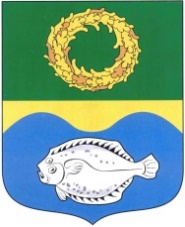 МУНИЦИПАЛЬНОЕ ОБРАЗОВАНИЕ«ЗеленоградскИЙ МУНИЦИПАЛЬНЫЙ ОКРУГ КАЛИНИНГРАДСКОЙ ОБЛАСТИ»КОНТРОЛЬНО-СЧЕТНАЯ КОМИССИЯЛенина ул., д. 20, Зеленоградск, Калининградская область, 238530тел./факс: (4012) 971055, email: ksk@admzelenogradsk.ruhttp://www.zelenogradsk.comЗаключение       на проект решения окружного Совета депутатов муниципального образования«Зеленоградский муниципальный округ Калининградской области» «О внесении изменений в решение окружного Совета депутатов Зеленоградского городского округа от 21 декабря 2021 года № 121 «О    бюджете   муниципального   образования«Зеленоградский муниципальный округ Калининградской области» на 2022 год и плановый период 2023 и 2024 годов»19 августа 2022 г.                                      		                                            г. ЗеленоградскКонтрольно-счетной комиссией муниципального образования «Зеленоградский муниципальный округ Калининградской области» подготовлено заключение в соответствии с требованиями:-   Бюджетного кодекса РФ;- статьи 15 Положения о бюджетном процессе в муниципальном образовании «Зеленоградский городской округ» Калининградской области, утвержденного решением окружного Совета депутатов муниципального образования «Зеленоградский городской округ» Калининградской области от 16.12.2015 г. № 330.                                                                                                                                                                                                                                                                                                                                                                                                                                                                                                                                                                                                                                                                                                                                                                                                                                                                                                                                                                                                                                                                                                                                                                                                                                                                                                                                                                                                                                                                                                                                                                                                                                                                                                                                                                                                                                                                                                                                                                                                                                                                                                                                                                                                                                                                                                                                                                                                                                                                                                                                                                                                                                                                                                                                                                                                                                                                                                                                                                                                                                                                                                                                                                                                                                                                                                                                                                                                                                                                                                                                                                                                                                                                                                                                                                                                                                                                                                                                                                                                                                                                                                                                                                                                                                                                                                                                                                                                                                                                                                                                                                                                                                                                                                                                                                                                                                                                                                                                                                                                                                                                                                                                                                                                                                                                                                                                                                                                                                                                                                                                                                                                                                                                                                                                                                                                                                                                                                                                                                                                                                                                                                                                                                                                                                                                                                                                                                                                                                                                                                                                                                                                                                                                                                                                                                                                                                                                                                                                                                                                                                                                                                                                                                                                                                                                                                                                                                                                                                                                                                                     Заключение подготовлено на основании данных:- проекта   решения      окружного   Совета   депутатов Зеленоградского муниципального округа «О внесении изменений в решение окружного Совета депутатов Зеленоградского городского округа от 21 декабря 2021 года № 121 «О бюджете муниципального образования «Зеленоградский муниципальный округ Калининградской области» на 2022 год и плановый период 2023 и 2024 годов», внесенного на рассмотрение администрацией муниципального образования «Зеленоградский муниципальный округ Калининградской области» вх.220 от 25.07.2022 года. Проектом решения предлагаются следующие изменения в бюджет:Плановые показатели по доходам и расходам бюджета Зеленоградского городского округа предлагается: Увеличить: доходы на 2022 год на + 380934,10 тыс. рублей за счет налоговых и неналоговых доходов (+101000,0 тыс. рублей) и безвозмездных поступлений (+279934,08тыс. рублей);расходы бюджета на +468054,10 тыс. рублей. Предлагается утвердить следующие основные характеристики бюджета на 2022 год:общий объем доходов бюджета 2 400 215,52 тыс. руб., в т. ч.:          -     налоговые и неналоговые доходы в сумме 1 146 100,00тыс. руб.;          -     безвозмездные поступления в сумме 1 254 115,52 тыс. руб.;общий объем расходов бюджета – 2 573 655,52 тыс. руб.дефицит бюджета увеличился на 87 120,00 тыс. руб. и составляет 173 440,00 тыс. рублей.ДоходыНалоговые и неналоговые доходыИзменения налоговых и неналоговых доходов представлено в таблице 1Таблица1Безвозмездные поступленияИзменения представлены в таблице 2:Таблица №2РасходыРаспределение изменений расходов бюджета уточняется по следующим муниципальным программам и непрограммным расходам:Муниципальная программа «Эффективное муниципальное управление» + 446,76 тыс. рублей;Муниципальная программа «Развитие образования» +30 700,29 тыс. рублей;Муниципальная программа «Социальная поддержка населения муниципального образования «Зеленоградский муниципальный округ Калининградской области» +739,99 тыс. рублей;Муниципальная программа «Развитие культуры» +14 322,34 тыс. рублей;Муниципальная программа «Развитие сельского хозяйства и сельских территорий муниципального образования «Зеленоградский муниципальный округ Калининградской области» + 46 274,98 тыс. рублей;Муниципальная программа «Развитие гражданского общества» +325,80 тыс. рублей;Муниципальная программа «Эффективное финансы» + 180,00 тыс. рублей;Муниципальная программа «Безопасность» +4377,04 тыс. рублей;Муниципальная программа «Модернизация экономики, развитие курорта и туризма, транспортного обслуживания населения, градостроительной деятельности и управления муниципальными ресурсами в муниципальном образовании «Зеленоградский муниципальный округ Калининградской области» +15 475,91 тыс. рублей;Муниципальная программа «Обеспечение жильем молодых семей на территории муниципального образования «Зеленоградский муниципальный округ Калининградской области» -3397,80 тыс. рублей;Муниципальная программа «Ремонт и строительство автомобильных дорог в сельских населенных пунктах муниципального образования «Зеленоградский муниципальный округ Калининградской области» +170 873,45 тыс. рублей;Муниципальная программа «Программа конкретных дел муниципального образования «Зеленоградский муниципальный округ Калининградской области» +33 500,00 тыс. рублей;Муниципальная программа «Формирование современной городской среды муниципального образования «Зеленоградский муниципальный округ Калининградской области» +1 051,14 тыс. рублей;Муниципальная программа «Строительство газопроводов высокого и низкого давления с подключением потребителей природного газа в населенных пунктах на территории муниципального образования «Зеленоградский муниципальный округ Калининградской области» +128 524,49 тыс. рублей;           Непрограммное направление расходов уменьшилась на +24 659,72 тыс. рублей.Изменения расходов бюджета по целевым статьям (муниципальным программам и непрограммным направлениям деятельности) представлены в таблице 3 Таблица 3Таким образом, в результате предлагаемых изменений: - прогнозируемый общий объем доходов бюджета Зеленоградского городского округа составит – 2 400 215,52 тыс. рублей;- общий объем расходов бюджета Зеленоградского городского округа составит – 2 573 655,52 тыс. рублей;- предельный размер дефицита бюджета Зеленоградского муниципального округа изменился и составляет – 173 440,00 тыс. рублей.Председательконтрольно – счетной комиссииЗеленоградского муниципального округа                                                                           Г.С. ЗубареваСтатья доходов (указываются изменяемые статьи)Предлагаемые изменения в соответствии с проектом решенияУтвержденные назначения в соответствии с решением №121 от 21.12.2021Величина измененияСтатья доходов (указываются изменяемые статьи)Предлагаемые изменения в соответствии с проектом решенияУтвержденные назначения в соответствии с решением №121 от 21.12.2021Величина измененияСтатья доходов (указываются изменяемые статьи)Предлагаемые изменения в соответствии с проектом решенияУтвержденные назначения в соответствии с решением №121 от 21.12.2021Величина измененияСтатья доходов (указываются изменяемые статьи)Предлагаемые изменения в соответствии с проектом решенияУтвержденные назначения в соответствии с решением №121 от 21.12.2021Величина измененияНалоговые доходы  751 100,00650 100,00101 000,00Налог на доходы физических лиц385 500,00320 500,0065000,00Налог на доходы физических лиц с доходов, источником которых является налоговый агент, за исключением доходов, в отношении которых исчисление и уплата налога осуществляется в соответствии со статьями 227,227.1 и 228 Налогового Кодекса Российской Федерации359 000,00300 000,0059 000,00Налог на доходы физических лиц с доходов, полученных от осуществления деятельности физическими лицами, зарегистрированными в качестве индивидуальных предпринимателей, нотариусов, занимающихся частной практикой, адвокатов, учредивших адвокатские кабинеты и других лиц, занимающихся частной практикой в соответствии со статьей 227 Налогового Кодекса Российской Федерации3 500,0013 500,00-10 000,00Налог на доходы физических лиц с доходов, полученных физическими лицами в соответствии со статьей 228 Налогового Кодекса Российской Федерации5 000,007 000,00-2 000,00Налог на доходы физических лиц в части суммы налога, превышающей 650 000 рублей, относящейся к части налоговой базы, превышающей 5 000 000 рублей (за исключением налога на доходы физических лиц с сумм прибыли контролируемой иностранной компании, в том числе фиксированной прибыли контролируемой иностранной компании)18 000,000,0018 000,00Налоги на товары (работы, услуги), реализуемые на территории Российской Федерации20 000,0015 000,005 000,00Доходы от уплаты акцизов на дизельное топливо, подлежащие распределению между бюджетами субъектов Российской Федерации и местными бюджетами с учетом установленных дифференцированных нормативов отчислений в местные бюджеты8 300,006 300,002 000,00Доходы от уплаты акцизов на автомобильный бензин, подлежащие распределению между бюджетами субъектов Российской Федерации и местными бюджетами с учетом установленных дифференцированных нормативов отчислений в местные бюджеты11 500,008 500,003 000,00Налог на совокупный доход115 100,0084 100,0031 000,00Налог, взимаемый в связи с применением упрощенной системы налогообложения91 100,0071 100,0020 000,00Единый налог, взимаемый с налогоплательщиков, выбравших в качестве объекта налогообложения доходы66 800,0051 800,0015 000,00Единый налог, взимаемый с налогоплательщиков, выбравших в качестве объекта налогообложения доходы, уменьшенные на величину расходов24 300,00         19 300,005 000,00Налог, взимаемый с применением патентной системы налогообложения15 000,0012 000,003 000,00Единый сельскохозяйственный налог9 000,001 000,008 000,00Неналоговые доходы  74 500,0074 500,000,00Доходы от продажи материальных и нематериальных активов28 866,0061 500,00-32 634,00Прочие неналоговые доходы 45 634,0013 000,0032 634,00Всего доходов825 600,00724 600,00101 000,00Статья доходов (указываются изменяемые статьи)Предлагаемые изменения в соответствии с проектом решенияУтвержденные назначения в соответствии с решением №121 от 21.12.2021Величина измененияБезвозмездные поступления1 254 115,50974 181,42279 934,08Безвозмездные поступления от других бюджетов бюджетной системы РФ1 253 615,50974 181,42279 434,08Дотации бюджетам бюджетной системы Российской Федерации12 932,00-12 932,00Прочие дотации бюджетам муниципальных округов12 932,00-12 932,00Субсидии бюджетам бюджетной системы Российской Федерации (межбюджетные субсидии) 651 967,81     438 026,08213 941,73Субсидии бюджетам муниципальных округов на организацию и обеспечение бесплатным горячим питанием обучающихся, получающих начальное общее образование в муниципальных образовательных организациях1 108,70968,02140,68Субсидии на решение вопросов местного значения в сфере жилищно-коммунального хозяйства37 454,5233 654,523 800,00Субсидии на укрепление материально-технической базы муниципальных учреждений культуры, включая капитальный и текущий ремонт зданий муниципальных учреждений культуры, в том числе в сельской местности12 664,3110 106,612 557,70Субсидии бюджетам муниципальных округов на государственную поддержку образовательных организаций в целях оснащения (обновления) их компьютерным, мультимедийным, презентационным оборудованием и программным обеспечением в рамках эксперимента по модернизации начального общего, основного общего и среднего общего образования-3 079,68-3079,68Субсидии бюджетам муниципальных округов на софинансирование капитальных вложений в объекты муниципальной собственности (Разработка проектной и рабочей документации по объекту "Газификация пос. Кострово, пос. Логвино Зеленоградского района")-3575,63-3575,63Субсидии бюджетам муниципальных округов на софинансирование капитальных вложений в объекты муниципальной собственности468 517,61333 977,80134 539,81Субсидии бюджетам муниципальных округов на строительство, модернизацию, ремонт и содержание автомобильных дорог общего пользования, в том числе дорог в поселениях (за исключением автомобильных дорог федерального значения)2 970,00-2 970,00Субсидии бюджетам муниципальных округов на обеспечение комплексного развития сельских территорий4 724,36-4 724,36Субсидии бюджетам муниципальных округов на техническое оснащение муниципальных музеев2 767,63-2 767,63Субсидии бюджетам муниципальных округов на обеспечение оснащения государственных и муниципальных общеобразовательных организаций, в том числе структурных подразделений указанных организаций, государственными символами Российской Федерации722,45-722,45Субсидии на обеспечение в срок до 31 декабря 2022 года санитарно-противоэпидемических мероприятий в муниципальных образовательных организациях237,83-237,83Субсидии на решение вопросов местного значения в сфере жилищно-коммунального хозяйства (Благоустройство береговой территории на побережье Балтийского моря в районе велодорожки на участке от р. Алейка до западной части г. Зеленоградск)29 700,00-29 700,00Субсидии на создание условий для отдыха и рекреации в муниципальных образованиях Калининградской области (благоустройство КАУПа)4 500,00-4 500,00Субсидии бюджетам муниципальных образований Калининградской области из областного бюджета за счет средств резервного фонда Правительства Калининградской области на обеспечение присмотра и ухода за детьми, осваивающими образовательные программы2 218,30-2 218,30Субсидии на обеспечение мероприятий по организации теплоснабжения, водоснабжения, водоотведения3 979,98-3 979,98Субсидии на обеспечение мероприятий по организации теплоснабжения, водоснабжения, водоотведения2 000,00-2 000,00Субсидии на озеленение территории дюн от западной части г. Зеленоградска до реки Алейки20 438,53-20 438,53Субсидии на обеспечение мероприятий по организации теплоснабжения, водоснабжения, водоотведения4 561,57-4 561,57Субсидии на оснащение геральдической символикой Калининградской области государственных и муниципальных общеобразовательных организаций Калининградской области за счет средств резервного фонда Правительства Калининградской области738,20-738,20Субвенции бюджетам бюджетной системы Российской Федерации458 381,84411 607,2546 774,59Субвенции бюджетам городских округов на обеспечение питанием и страхованием жизни и здоровья детей в возрасте от 6 до 18 лет в муниципальных лагерях с дневным пребыванием6 854,215 338,321 515 ,89Субвенции на осуществление полномочий по государственной поддержке сельскохозяйственного производства65 400,0020 500,0044 900,00Субвенции бюджетам муниципальных округов на государственную регистрацию актов гражданского состояния1 222,80897,00325,80Субвенции бюджетам муниципальных округов на осуществление первичного воинского учета органами местного самоуправления поселений, муниципальных и городских округов1 032,901 000,0032,90Иные межбюджетные трансферты130 333,85124 548,095 785,76Иные межбюджетные трансферты на стимулирование трудоустройства молодых специалистов, впервые получивших высшее профессиональное образование в области, соответствующей преподаваемому предмету, в муниципальные общеобразовательные организации-300,00-300,00Иные межбюджетные трансферты на стимулирование целевого обучения в рамках соответствующей предметной области для муниципальных общеобразовательных организаций-360,00-360,00Иные межбюджетные трансферты на проведение работ по уничтожению борщевика Сосновского-12 404,45-12 404,45Межбюджетные трансферты, передаваемые бюджетам городских округов на поддержку отрасли культуры121,43-121,43Прочие межбюджетные трансферты, передаваемые бюджетам муниципальных округов18 728,78-18 728,78ПРОЧИЕ БЕЗВОЗМЕЗДНЫЕ ПОСТУПЛЕНИЯ500,0-500,0Прочие безвозмездные поступления в бюджеты муниципальных округов 500,0-500,0Всего доходов1 254 115,50974 181,42279 934,08№МПНаименование муниципальной программыПредлагаемые изменения в соответствии с проектом решенияУтвержденные назначения в соответствии с решением №121 от 21.12.2021Отклонение№МПНаименование муниципальной программыПредлагаемые изменения в соответствии с проектом решенияУтвержденные назначения в соответствии с решением №121 от 21.12.2021Отклонение№МПНаименование муниципальной программыПредлагаемые изменения в соответствии с проектом решенияУтвержденные назначения в соответствии с решением №121 от 21.12.2021Отклонение1.Муниципальная программа МО «Эффективное муниципальное управление»106 267,59105 820,83446,76Подпрограмма "Развитие местного самоуправления"76 367,7375 336,901 030,83Подпрограмма "Обеспечение и совершенствование услуг казенными учреждениями"25 733,9327 433,93-1 700,00Отдельные мероприятия муниципальной программы4 165,933 050,001 115,932.Муниципальная программа МО «Развитие образования в муниципальном образовании «Зеленоградский муниципальный округ Калининградской области»694 366,62663 666,3330 700,29Подпрограмма "Развитие дошкольного образования"235 246,79231 050,954 195,84Подпрограмма "Развитие начального общего, основного общего, среднего общего образования"364 291,97342 217,4922 074,48Подпрограмма "Развитие дополнительного образования"52 230,5755 579,01-3 348,44Подпрограмма "Организация отдыха и оздоровления детей"11 303,079 787,181 515,89Отдельные мероприятия муниципальной программы31 294,2225 031,706 262,523. Муниципальная программа "Социальная поддержка населения муниципального образования "Зеленоградский муниципальный округ Калининградской области"                                    31 327,10               30 587,11              739, 99    Подпрограмма "Совершенствование мер социальной поддержки отдельных категорий граждан"                               8 175,08                   7 435,08             740,00   4. Муниципальная программа "Развитие культуры" 111 101,4796 779,1314 322,34Подпрограмма "Развитие культурно-досуговой деятельности учреждений МО "Зеленоградский муниципальный округ Калининградской области"                                     71 721,74                     67 619,04          4 102,70    Подпрограмма "Развитие и совершенствование библиотечной системы"                                      21 975,31   18 176,00       3 799,31    Подпрограмма "Развитие музейной, информационно-туристической деятельности, сохранение объектов культурного наследия"                                     10 297,63             4 850,00      5 447,63   Отдельные мероприятия муниципальной программы                                      7 106,78              6 134,09           972,695. Муниципальная программа "Развитие сельского хозяйства и сельских территорий МО "Зеленоградский городской округ" 95 222,3248 947,3446 274,98   Основное мероприятие "Борьба с борщевиком Сосновского"14 720,6417 720,64-3 000,00   Основное мероприятие "Создание современного облика сельских территорий"4 772,081 790,902 981,18Организация участия в сельскохозяйственной выставке "День балтийского поля"793,80700,0093,80Основное мероприятие "Финансовое обеспечение исполнительного органа муниципальной власти"6 335,805 035,801 300,00Основное мероприятие "Государственная поддержка сельского хозяйства и регулирование рынков сельскохозяйственной продукции"65 400,0020,500,0044 900,006.Муниципальная программа МО «Развитие гражданского общества»26 419,9126 094,11325,80Основное мероприятие "Осуществление переданных полномочий Российской Федерации на государственную регистрацию актов гражданского состояния"1 222,80897,00325,807.Муниципальная программа "Эффективные финансы"15 311,5015 131,50180,00Основное мероприятие "Организация бюджетного процесса"1 180,001 000,00180,008.Муниципальная программа "Безопасность»17 624,3013 247,26     4 377,04Основное мероприятие "Предупреждение чрезвычайных ситуаций, обеспечение безопасности жизнедеятельности населения и ведение гражданской обороны в муниципальном округе"11 573,047 196,004 377,049.Муниципальная программа  «Модернизация экономики, развитие курорта и туризма, транспортного обслуживания населения, градостроительной деятельности и управления муниципальными ресурсами в муниципальном образовании «Зеленоградский муниципальный округ Калининградской области»65 760,5150 284,6015 475,91Подпрограмма "Развитие градостроительства и архитектуры на территории муниципальном образовании "Зеленоградский муниципальный округ Калининградской области"4 353,374 460,00-106,63Подпрограмм "Развитие курорта и туризма в муниципальном образовании "Зеленоградский муниципальный округ Калининградской области"56 447,1440 864,6015 582,5410.Муниципальная программа "Обеспечение жильем молодых семей на территории муниципального образования "Зеленоградский муниципальный округ Калининградской области"1 701,005 098,80-3 397,80Основное мероприятие "Обеспечение жильем молодых семей"1 701,005 098,80-3 397,8011.Муниципальная программа "Ремонт и строительство автомобильных дорог в сельских населенных пунктах муниципального образования «Зеленоградский муниципальный округ Калининградской области»185 873,4515 00,00170 873,45Основное мероприятие "Ремонт автомобильных дорог муниципального значения в сельских населенных пунктах"185 873,4515 00,00170 873,4512.Муниципальная программа "Программа конкретных дел муниципального образования "Зеленоградский муниципальный округ Калининградской области"82 320,2248 820,2233 500,00Решение вопросов местного значения в сфере жилищно-коммунального хозяйства82 320,2248 820,2233 500,0013.Муниципальная программа "Формирование современной городской среды муниципального образования "Зеленоградский муниципальный округ Калининградской области"135 651,14134 600,001 051,14Основное мероприятие "Создание комфортной городской среды"5 651,144 600,001 051,14Благоустройство дворовых территорий в рамках реализации муниципальных программ формирования современной городской среды5 651,144 600,001 051,1414.Муниципальная программа "Строительство газопроводов высокого и низкого давления с подключением потребителей природного газа в населенных пунктах на территории муниципального образования "Зеленоградский муниципальный округ Калининградской области"466 077,92337 553,43128 524,49Основное мероприятие "Строительство объекта "Межпоселковый газопровод высокого давления от ГРС Калининград - 2, через поселки Кузнецкое, Волошино, Куликово, Зеленый Гай, с установкой ШРП (4 шт.) до ГРС Светлогорск I и II этапы"462 502,29 333 977,80128 524,4915.Непрограммное направление расходов525 252,61500 592,8924 659,72Итого:2 560 277,662 092 223,55468 054,10